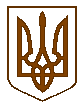 СЛАВУТСЬКА    МІСЬКА    РАДАХМЕЛЬНИЦЬКОЇ    ОБЛАСТІР І Ш Е Н Н Я14 сесії міської ради  VІІІ скликанняПро намір придбання у комунальну власністьСлавутської міської територіальної громади нежитлових  будівель 	З метою забезпечення сприятливих умов для розвитку фізичної культури та спорту на території Славутської міської територіальної громади, розвитку спортивної інфраструктури, створення сучасного спортивно-реабілітаційного центру, беручи до уваги виявлення наміру приватного акціонерного товариства «Об’єднання «Прогрес»  щодо продажу нежитлової  будівлі спортивного комплексу загальною площею 2716,1 кв.м по вул. Гната Кузовкова, 19 в м. Славута та будівлі ресторану «Фортеця» загальною площею 1040,6 кв.м по вул. Гната Кузовкова, 19/1 в м. Славута та інформацію стосовно їх вартості, викладену у листах від 10.12.2021 року вх. №1462/04-30, від 05.01.2022 року вх. №16/04-28, враховуючи, що Славутська міська територіальна громада в особі Славутської міської ради є власником  суміжної нежитлової будівлі спортивного комплексу загальною площею 1905,2 кв.м, задля збереження цілісності усієї будівлі, довідки від 13.12.2021 року та 03.02.2022 року, видані приватним нотаріусом Ярославом ШКАПІЄМ, відповідно до ст.ст. 172, 328, 655, 657 Цивільного кодексу України, ст. 25 та ч. 2 ст. 60 Закону України «Про місцеве самоврядування в Україні», Славутська міська рада ВИРІШИЛА:1.Придбати у комунальну власність Славутської міської територіальної громади наступні нежитлові будівлі із підвальними приміщеннями, мережами, комунікаціями, трансформаторними підстанціями, що належать на праві приватної власності приватному акціонерному товариству «Об’єднання «Прогрес», на умовах розстрочення платежу терміном на 2 (два) роки:1.1. нежитлову  будівлю спортивного комплексу загальною площею 2716,1 кв.м, в тому числі підвальне приміщення, по вул. Гната Кузовкова, 19 в м. Славута вартістю 3 млн грн 00 коп. (три мільйони гривень 00 копійок); 1.2. будівлю ресторану «Фортеця» загальною площею 1040,6 кв.м, а також підвальне приміщення, по вул. Гната Кузовкова, 19/1 в м. Славута вартістю 5 млн грн 00 коп. (п’ять мільйонів гривень 00 копійок).2. Фінансовому управлінню виконавчого комітету Славутської міської ради (Юлія ДОЛІШНА) на виконання п.п. 1.1., 1.2. п. 1 цього рішення передбачити у бюджеті Славутської міської територіальної громади кошти в сумі 8 млн. грн 00 коп. (вісім мільйонів гривень 00 копійок).3. Уповноважити міського голову СИДОРА Василя Богдановича  укласти від імені Славутської міської територіальної громади в особі Славутської міської ради договір купівлі-продажу об’єктів нерухомості, зазначених в п. 1 даного рішення.3.1. Оплата коштів в сумі, визначеній підпунктами 1.1., 1.2. пункту 1 цього рішення, а також витрат, пов’язаних з укладенням цього договору, його нотаріальним посвідченням, реєстрацією та виконанням, від імені Покупця, здійснюється головним розпорядником коштів – Виконавчим комітетом Славутської міської ради (КОД ЄДРПОУ 23563639) .3.2. При укладанні договору купівлі-продажу об’єктів нерухомості передбачити в умовах договору положення, визначене в п.п.3.1 п.3 цього рішення.4. Міському голові СИДОРУ Василю Богдановичу виділити кошти з Цільового фонду Славутської міської ради «Вирішення соціально-економічних проблем Славутської міської територіальної громади» на фінансування витрат на оформлення договору купівлі-продажу об’єктів нерухомості у розмірі 80000 грн 00 коп. (вісімдесят тисяч гривень 00 копійок).5. Виконавчому комітету Славутської міської ради (Оксана БУХТІЙЧУК) здійснити видатки в межах затверджених бюджетних призначень:5.1. На придбання об’єктів нерухомості, зазначених в п.п. 1.1., 1.2. п. 1 даного рішення.5.2. На фінансування витрат на оформлення договору купівлі-продажу об’єктів нерухомості у розмірі 80000 грн 00 коп. (вісімдесят тисяч гривень 00 копійок).6. Контроль за виконанням цього рішення покласти на постійну комісію з питань регулювання земельних відносин, комунального майна та адміністративно-територіального устрою (Віктор ГАРБАРУК), а організацію його виконання – на першого заступника міського голови з питань діяльності виконавчих органів ради Сергія МИКУЛЬСЬКОГО та заступника міського голови з питань діяльності виконавчих органів ради Людмилу КАЛЮЖНЮК відповідно до розподілу функціональних обов’язків.Міський голова 				             	Василь СИДОР04 лютого 2022р.Славута№ 22-14/2022